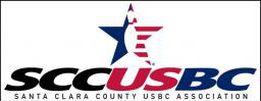 Santa Clara County USBC AgreementDear Bowling Center Owner or Mgr. / Bowling EstablishmentThe Santa Clara County USBC would like to schedule the following event(s) at your Bowling Center: Name of Tournament / EventWe look forward to having this event at your center. If for any reason there is a problem with the Event or Date, please contact our office immediately.   Otherwise, please review the following event information, please sign and return a copy to our office by mail or fax (408) 453-5081.  Upon receipt, a SCCUSBC Officer will sign the agreement and a copy will be sent to you.  Bowling Center:  Bowling EstablishmentCost of Lineage:  Lineage entered by Bowling Center Owner or Mgr.  Number of lanes needed for event(s):  # of lanes w/spare pair  Enter requirements for oiling lanes, pattern to be used, etc.Tournament date(s):  Date   Check in/Start  Time:  Tournament:  Check in Time – Bowl at Time (Est # of Bowlers)Est. completion time:   Time____________________________________         _________________________________________Bowling Center Owner/Manager      Date              SCCUSBC Officer                                         Date Once again thank you for your support of the Santa Clara County USBC. Santa Clara County USBC AgreementDear The Santa Clara County USBC would like to schedule the following event(s) at your Bowling Center: We look forward to having this event at your center. If for any reason there is a problem with the Event or Date, please contact our office immediately.   Otherwise, please review the following event information, please sign and return a copy to our office by mail or fax (408) 453-5081.  Upon receipt, a SCCUSBC Officer will sign the agreement and a copy will be sent to you.  Bowling Center:  Cost of Lineage:  Number of lanes needed for event(s):  Tournament date(s):     Check in/Start  Time:  Tournament:  Check in         – Bowl at            (Est      Bowlers)Est. completion time:   ____________________________________         _________________________________________Bowling Center Owner/Manager      Date              SCCUSBC Officer                                         Date Once again thank you for your support of the Santa Clara County USBC. 